ПОРТФОЛИО ВЫПУСКНИКА ФАКУЛЬТЕТА ТОВІ. Общие сведения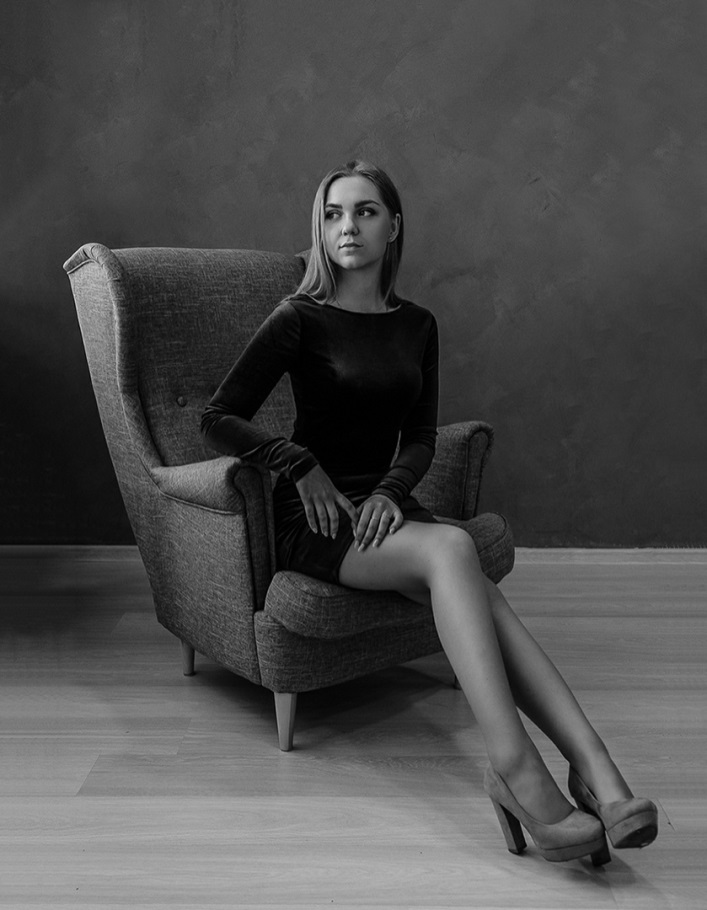          *По желанию выпускника, для открытого представления в сети интернет.ІІ. Результаты обученияІІІ. СамопрезентацияФамилия, имя, отчество   Петрусевич Юлия НиколаевнаДата рождения/гражданство27.12.2000/Республика БеларусьФакультетТехнологии органических веществ (ТОВ)СпециальностьФизико-химические методы и приборы контролякачества продукцииСемейное положениеНе замужемМесто жительства (указать область, район, населенный пункт)Гродненская область, Сморгонский район, г. СморгоньE-mailyulia.petrusevich@mail.ruСоциальные сети (ID)*https://vk.com/id169438876Моб.телефон/Skype*+375336129972Основные дисциплины по специальности, изучаемые в БГТУДисциплины курсового проектирования1. Подтверждение соответствия промышленных товаров;2. Техническое нормирование и стандартизация;3. Квалиметрия систем, процессов и продукции;4. Резонансные методы измерения;5. Радиохимия;6. Статические методы управления качеством продукции;7. Хроматография и электрофорез контроля качества промышленных товаров;8. Методы и средства испытаний материалов и изделий электронной и электротехнической промышленности;9. Химико-аналитический контроль промышленных товаров;10. Механические и термические методы и приборы контроля;11. Оптические методы и приборы контроля промышленных товаров;12. Электрофизические методы и приборы контроля промышленных товаров;13. Неразрушающий контроль;14. Технология промышленных производств;15. Организация и технология испытаний;16. Системы управления качеством;17. Метрология;18. Требования безопасности при сертификации промышленных товаров;19. Идентификация и выявление фальсификации промышленных продуктов;20. Научно-техническая экспертиза и нормоконтроль;21. Планирование и организация эксперимента1. Организация и технология испытаний;2. Методы и средства испытаний материалов и изделий электронной и электротехнической промышленности;3. Техническое нормирование и стандартизация;4. Экономика и управление на предприятиях сертификации и стандартизации;5. Химико-аналитический контроль;6. Подтверждение соответствия промышленных продуктов.Средний балл по дисциплинам специальности7.4Места прохождения практикиГродненский центр стандартизации, метрологии и сертификации, ОАО «Керамин» Владение иностранными языками (подчеркнуть необходимое, указать язык); наличие международных сертификатов, подтверждающих знание языка: ТОЕFL, FСЕ/САЕ/СРЕ, ВЕС и т.д.начальный;элементарный;средний (английский);продвинутый;свободное владение.Дополнительное образование (курсы, семинары, стажировки, владение специализированными компьютерными программами и др.)Уверенный пользователь ПК. Знание MS Word, Excel, Power PointБазовое владение: AUTOCAD, MathcadНаучно-исследовательская деятельность (участие в НИР, конференциях, семинарах, научные публикации и др.)Общественная активностьУчастие во всебелорусской переписи населения в качестве переписчика, олимпиада «Управление качеством»  кафедры ФХМСПЖизненные планы, хобби и сфера деятельности, в которой планирую реализоватьсяПланы: трудоустройство по специальности, изучение метрологии, повышение квалификации в БГИПКЛичные качества: умение работать в команде, целеустремленность, логическое мышление, пунктуальность, быстрая обучаемость, ответственный подход к поручениямХобби: кулинарияЖелаемое место работы (область/город/предприятие и др.)г. Минск, г. Фаниполь